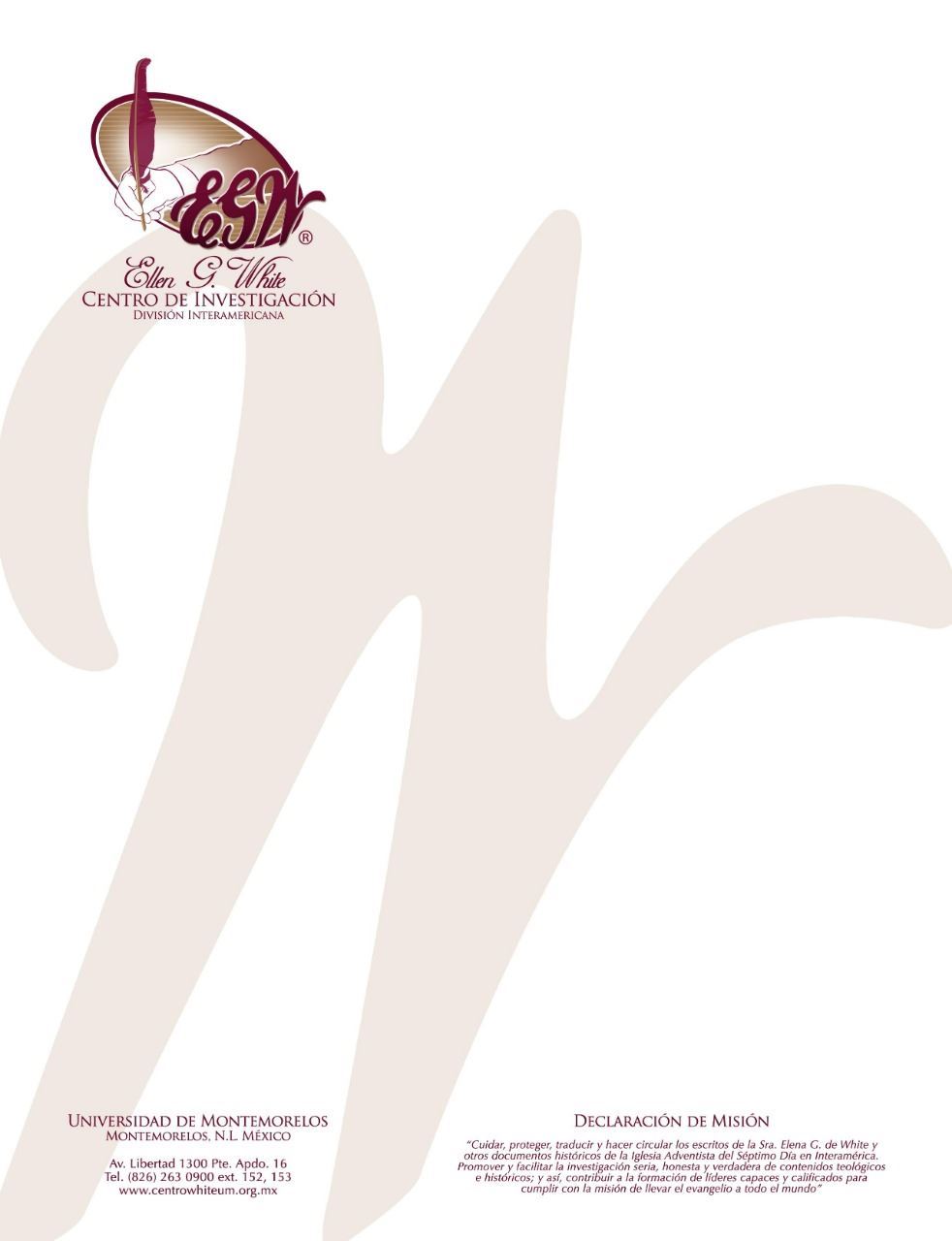 Pregunta 13(101 Preguntas acerca de Ellen White y sus Escritos, por William Fagal, págs. 44- 45)¿Contrdijo Ellen White a las Escrituras acerca del “día y la hora”? Soy curioso acerca de la declaración de Ellen G. White en su primera visión que el pueblo adventista escucha la voz de Dios revelándoles el día y la hora de la venida de Cristo. ¿Quiere esto decir que los santos de los últimos días recibirán el conocimiento del día y la hora de la Segunda Venida? ¿Cómo podemos armonizar esto con las declaraciones llanas de la Escritura que indican lo contrario? ¿Y cómo se puede armonizar esta visión con sus subsiguientes declaraciones acerca del tiempo?Acerca de su primera pregunta, entiendo que la declaración de la Sra. White da a entender que los santos de los últimos días recibirán el conocimiento acerca del día y la hora de la Segunda Venida. Me preguntó acerca de cómo armonizamos esto con las declaraciones llanas de la Escritura que indican lo contrario. Supongo que tiene en mente Mateo 24:36; 25:13; y Marcos 13:32. Todos estos versículos usan el tiempo presente para decir que nadie sabe. Ninguno usa el tiempo futuro para decir que nunca sabrá. En el momento en que Jesús habló estas palabras, eran realmente verdaderas. Y creo que permanecen verdaderas para la familia humana, ciertamente a través del tiempo de prueba. Pero esto no deja fuera un cambio de condición antes de que Jesús vuelva. Sospecho que por lo menos un aspecto acerca de sus declaraciones citadas ha cambiado, aunque no puedo comprobarlo. Marcos 13:32 dice que no solo los hombres no saben del día ni la hora de su venida, pero también dice que ni los ángeles ni Jesús mismo lo sabe. Mientras esto era cierto en el momento de decirlo, ¿es cierto que Jesús no sabe cuándo regresará? No puedo comprobarlo, pero sospecho que en este momento él sabe. Ciertamente en algún momento antes de salir de las cortes celestiales para aparecer en las nubes de los cielos sabrá el tiempo. Así que debemos ser cuidadosos en tornar absoluto lo que la Escritura no torna absoluto.Acerca de tu segunda pregunta, las advertencias de la Sra. White acerca de fijar una fecha siempre están en un contexto del tiempo de prueba. Es decir, se levantan personas diciendo que saben cuándo regresará Jesús e instan al pueblo al arrepentimiento y la preparación. La Sra. White dice que nuestro mensaje jamás se basará en tales predicciones. Pero la instancia que usted preguntó, la cual fue mostrada a la Sra. White en su primera visión, se lleva a cabo justo antes del regreso de Jesús. (Ver Primeros Escritos, 15). Es después del tiempo de prueba. En ese momento en la historia de salvación, ya no hay ninguna obra para los pecadores; la obra evangelista del pueblo de Dios está terminada. La Sra. White nos los presentó llevando las nuevas del tiempo a otros. En vez, Dios simplemente revela a su pueblo el tiempo de su liberación cuando está a punto de suceder, tal vez solo días o horas después. No es un mensaje para predicarlo al mundo, es muy tarde para eso.Así que a la luz de que la Biblia no exenta una futura revelación del tiempo, si Dios decide revelar a su pueblo fiel—en el pináculo del trauma de ser perseguidos y cazados—que tan cerca esta su liberación, ¿por qué presentaría esto un problema? ¿No puede hacerlo? Así es como yo personalmente veo el asunto. 